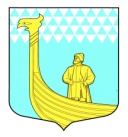 СОВЕТ  ДЕПУТАТОВМУНИЦИПАЛЬНОГО ОБРАЗОВАНИЯ                                      ВЫНДИНООСТРОВСКОЕ СЕЛЬСКОЕ ПОСЕЛЕНИЕВОЛХОВСКОГО МУНИЦИПАЛЬНОГО РАЙОНАЛЕНИНГРАДСКОЙ ОБЛАСТИтретьего созываРЕШЕНИЕот «__01__»  апреля 2019 года			                                             № 23___Об 	утверждении  положения об организации сбора и вывозабытовых отходов и мусора  на территории муниципального образованияВындиноостровское сельское поселениеВ соответствии с Федеральными законами от 06.10.2003 N 131-ФЗ "Об общих принципах организации местного самоуправления в Российской Федерации", с Федеральным законом Российской Федерации № 89-ФЗ от 24.06.1998 года «Об отходах производства и потребления», Федеральным законом Российской Федерации № 52-ФЗ от 30.03.1999 года «О санитарно-эпидемиологическом благополучии населения», Постановлением Госстроя РФ от 27.09.2003 года № 170 «Об утверждении правил и норм технической эксплуатации жилищного фонда», решения совета депутатов муниципального образования Вындиноостровское сельское поселение от 27.09.2017 года № 35   «Об утверждении Правил благоустройства территории Вындиноостровского сельского поселения» от с целью установления единых норм и требований в сфере организации сбора и вывоза бытовых отходов и мусора на территориии поселения, на которых расположены индивидуальные жилые дома и земельные участки, администрация  ПОСТАНОВЛЯЕТ:1. Утвердить Положение об организации сбора и вывоза бытовых отходов и мусора на территории муниципального образования Вындиноостровское сельское поселение (прилагается). 2. Настоящее постановление подлежит опубликованию (обнародованию) в газете «Волховские Огни» и размещению  на официальном сайте муниципального образования в сети Интернет.3. Настоящее постановление вступает в силу со дня его официального опубликования (обнародования).4. Контроль за исполнением настоящего постановления оставляю за собой.Глава муниципального образования                                        А.А.Сенюшкин                                                       Приложение  к решению совета депутатовМО Вындиноостровское сельское поселение от «_1___»  апреля   2019 года №_23____ Положение «Об организации сбора и вывоза бытовых отходов и мусора на территории муниципального образования Вындиноостровское сельское поселение»1. Общие положения.Настоящее Положение устанавливает порядок организации сбора и вывоза твердых коммунальных отходов и мусора на территории  Вындиноостровское сельское поселение в целях предотвращения вредного воздействия коммунальных отходов на здоровье человека и окружающую природную среду на территории поселения.Основные понятия:В настоящем Положении используются понятия, определенные федеральными законами и иными нормативными правовыми актами Российской Федерации, а также следующие понятия:твердые коммунальные отходы – остатки материалов, иных изделий или продуктов, образовавшиеся в процессе потребления и жизнедеятельности населения, а также товары (продукция), утратившие свои потребительские свойства в результате этого процесса;сбор отходов – деятельность, связанная с изъятием отходов в течение определенного времени из мест их образования для обеспечения последующих работ по обращению с отходами;вывоз отходов – деятельность по перемещению отходов от мест сбора к местам их утилизации, переработки, обезвреживания и размещения.2. Полномочия администрации сельского поселения в сфере организации сбора и вывоза твердых коммунальных отходов и вторичного сырья на территории сельского поселения.2.1. В целях улучшения социально-экономических условий жизни поселения, поддержание или восстановление благоприятного состояния окружающей природной среды, с учетом требований экологической безопасности администрация МО Вындиноостровское сельское поселение:- взаимодействует с предприятием по сбору и вывозу твердых коммунальных отходов, оказывающими услуги и выполняющими работы по договорам с потребителями;- координирует деятельность юридических и физических лиц в сфере организации сбора и вывоза твердых коммунальных отходов на территории поселения;- обеспечивает разработку и стабильное функционирование прогрессивных схем санитарной очистки поселения от отходов и мусора, предусматривающих их своевременное удаление;- определяет порядок сбора отходов на территории поселения;- предоставляет в установленном порядке необходимую информацию в области сбора и вывоза твердых коммунальных отходов;- способствует в своей деятельности обеспечению и реализации государственной политики в вопросах по организации сбора и вывоза твердых коммунальных отходов;- рассматривает жалобы, заявления, письма граждан по вопросам сбора и вывоза твердых коммунальных отходов на территории поселения.- определяет основные направления охраны окружающей природной среды от воздействия отходов;- проводит с домовладельцами частного сектора, руководителями предприятий и учреждений, индивидуальными предпринимателями разъяснительную работу о необходимости организации централизованного сбора и вывоза твердых коммунальных отходов.2.2. Для исполнения указанных полномочий администрация  МО Вындиноостровское сельское поселение имеет право:- осуществлять систематический контроль за деятельностью предприятий, организаций и учреждений поселения, обеспечивающих сбор и вывоз коммунальных отходов;- запрашивать и получать в установленном законом порядке сведения, необходимые для решения вопросов по сбору и вывозу твердых коммунальных отходов на территории поселения.3. Система сбора и вывоза твердых коммунальных отходов на территориисельского поселения.Планово-регулярная система сбора и вывоза твердых коммунальных отходов и вторичного сырья включает: сбор и вывоз коммунальных отходов с мест (площадок) их сбора на объект предназначенный для временного складирования твердых коммунальных отходов в сроки, установленные администрацией МО Вындиноостровское сельское поселение согласно санитарным правилам.4. Организация сбора и вывоза твердых коммунальных отходов и вторичного сырья на территории сельского поселения:4.1 Ответственность за сбор твердых коммунальных отходов и вторичного сырья возлагается:- по частному сектору – на домовладельцев;- по остальным территориям, находящимся в аренде, владении, пользовании, собственности – на предприятия, организации, учреждения, иные хозяйствующие субъекты.4.2 Сбор твердых коммунальных отходов населением производиться:- в контейнеры для отходов, установленные на оборудованных контейнерных площадках;- в специальные контейнеры или на площадки для крупногабаритных отходов и строительного мусора;-в индивидуальные контейнеры установленные на оборудованных площадках у частных домовладений;- в специальные пластиковые мешки для мусора;- в урны для мусора.5. Контейнерный способ сбора и вывоза твердых коммунальных отходов.5.1. Контейнеры для сбора коммунальных отходов и контейнеры для сбора вторичного сырья от населения размещаются на специально оборудованных площадках с удобными подъездами для транспорта. Размещение площадок для контейнеров определяется администрацией  МО Вындиноостровское сельское поселение с учетом сложившейся застройки поселения в соответствии с действующим законодательством и указаны в генеральной схеме санитарной очистки территории  Вындиноостровское сельское поселение Волховского муниципального района Ленинградской  области.5.2. На территории частных домовладений места расположения мусоросборников, помойных ям и дворовых туалетов определяются самими домовладельцами, с учетом требований санитарных норм.5.3. Площадки для контейнеров должны иметь твердое покрытие, иметь устройство для стока воды, быть освещены, удобны для подхода жителей. Контейнеры должны быть в технически исправном состоянии.5.4. Контейнерные площадки должны быть постоянно очищены от бытового и крупногабаритного мусора, содержатся в чистоте и порядке организацией, предоставляющей данные услуги. Переполнение контейнеров отходами не допускается.5.5. Контейнеры в летнее время обязательно промываются организацией осуществляющей вывоз ТКО с соблюдением санитарных и экологических норм и правил не реже одного раза в 10 дней.5.6. При хранении отходов в контейнерах и дворовых мусоросборниках должна быть исключена возможность их загнивания и разложения. Срок хранения отходов в холодное время года (при температуре минус 5 градусов по Цельсию и ниже) должен быть не более 3 суток, в теплое время года (при температуре плюс 5 градусов по Цельсию и выше) – не более одних суток.5.7. Уборку мусора, просыпавшегося при выгрузке из контейнеров в мусоровоз или загрузке автомобиля, а также при транспортировке мусора, производит организация, осуществляющая вывоз.6. Способ сбора мусора с помощью урн.6.1. На улицах, остановках общественного пассажирского транспорта и других местах массового посещения населения, у входа в торговые объекты, предприятия бытового обслуживания, у входа в учреждения культуры, образования, здравоохранения, административные здания предприятий, организаций, учреждений должны быть установлены урны.6.2. Урны следует очищать от отходов в течение дня по мере необходимости, но не реже одного раза в сутки.6.3. За содержание урн в чистоте несут ответственность организации, предприятия, учреждения, осуществляющие уборку закрепленных за ними территорий.6.4. Запрещается у киосков, магазинов складировать тару и запасы товаров, а также использовать для складирования прилегающие территории.7. Способ сбора твердых коммунальных отходов с помощью специальных пластиковых мешков.7.1. Сбор твердых коммунальных отходов и их последующая утилизация в населенных пунктах осуществляется с помощью специальных пластиковых мешков, которые приобретаются населением самостоятельно.7.2. Вывоз данных мешков производится в соответствии с графиком, утвержденным администрацией  Вындиноостровское сельское поселение.7.3. При выгрузке ТКО в мусоровоз, организация, осуществляющая вывоз ТКО убирает выпавший мусор вокруг мест сбора ТКО на расстоянии 3 метров;7.4. В случае срыва графика вывоза твердых отходов производит ликвидацию образовавшейся свалки мусора.8. Способ сбора строительного и крупногабаритного мусора.Строительный и крупногабаритный мусор вывозится специальным автотранспортом предприятия, осуществляющим организацию сбора и вывоза коммунальных отходов по специальной заявке.9. Организация сбора и вывоза твердых коммунальных отходов от юридических лиц и индивидуальных предпринимателей.Юридические лица и индивидуальные предприниматели, при осуществлении деятельности которых образуются отходы:- согласовывают в установленном порядке и обустраивают места (площадки) для сбора отходов или арендуют места (площадки) для сбора отходов;- заключают договоры с предприятием, осуществляющим сбор и вывоз отходов с мест (площадок) их сбора или, при вывозе отходов собственным транспортом, в установленном порядке заключают договоры на прием отходов с владельцами объектов размещения отходов;- обеспечивают сбор и вывоз образуемых отходов по планово-регулярной системе с учетом периодичности и сроков вывоза согласно санитарным правилам и утвержденной схемы сбора и вывоза;- назначают ответственных должностных лиц в области обращения с отходами;- проводят обучение персонала правилам сбора и вывоза отходов и вторсырья.10. Порядок предоставления услуг по сбору и вывозу твердых коммунальных отходов на территории сельского поселения.Услуги по сбору и вывозу твердых коммунальных отходов предоставляются потребителям в соответствии с договором обслуживания (далее договор).В договоре указывается:- количество услуг, режим предоставления услуг и нормативные объемы потребления;- порядок и сроки устранения недостатков;- установленные размеры и целевая оплата, расчетный период и сроки внесения платежей, пеня за несвоевременную оплату услуг;- права, обязанности и ответственность потребителя и исполнителя.- размер оплаты услуг устанавливается законодательством Российской Федерации.11. Информация об услугах по сбору и вывозу твердых коммунальных отходов на территории сельского поселения.У предприятия, оказывающего услуги по организации сбора и вывоза твердых коммунальных отходов в удобном для ознакомления месте должны находиться:- правила по предоставлению услуг по сбору и вывозу твердых коммунальных отходов;- сведения о предельных сроках вывоза, установленные органом местного самоуправления;- тарифы на оказание услуг;- гарантийные обязательства исполнителя услуг.12. Финансовое обеспечение работ по сбору и вывозу коммунальных отходов.12.1. Источниками финансирования работ по организации сбора и вывоза твердых коммунальных отходов являются:- средства, получаемые от населения за предоставлении данной услуги по тарифам и нормативам, утвержденным в соответствии с действующими документами;- средства юридических лиц (в том числе частных предпринимателей), пользующихся услугой, по тарифам и нормативам, утвержденным в соответствии с действующими документами;-средства местного бюджета;                     13. Ответственность и контроль.13.1. Юридические лица, должностные лица и граждане несут ответственность за нарушение настоящего Положения в соответствии с законодательством Российской Федерации.​13.2. Контроль, за организацией сбора и вывоза твердых коммунальных отходов и вторичного сырья осуществляется администрацией  Вындиноостровское сельское поселение в пределах своих полномочий.Основными критериями контроля являются:-наличие оборудованных мест для сбора твердо коммунальных отходов и их санитарное содержание, своевременный вывоз мусора;- наличие договоров на вывоз твердых коммунальных отходов согласно утвержденным нормам;- наличие платежных поручений об оплате услуг по вывозу мусора в соответствии с заключенными договорами;- наличие и содержание урн для мусора.13.3. Контроль осуществляется в форме проверок, по результатам которых составляется акт для последующего принятия соответствующих мер в установленном законодательством порядке.14. Запрещается.14. Запрещается:14.1 Закапывать бытовой мусор и нечистоты в землю, засыпать их в недействующие водо - и канализационные колодцы, сбрасывать в отвалы, кювет, сваливать по берегам ручьев и рек;14.2. Сливать жидкие отходы и сточные воды из домов, не оборудованных канализацией, в колодцы, водостоки ливневой канализации, в кюветы, на грунт;14.3. Складировать мусор на прилегающих территориях к гаражным комплексам, садово-огородным участкам;14.4. Сжигать мусор;14.5. Захоронение отходов на территории поселений, лесопарковых, лечебно-оздоровительных, реакционных зон, водоохранах зон;14.6. Складировать тару у магазинов, павильонов, киосков, палаток, лотков. Временное складирование тары производится только в специальных помещениях.При выездной торговле тара и прочий упаковочный материал вывозятся ежедневно по окончании работы.15. Ответственность сторон.15.1. Специализированная организация:- осуществляется сбор и вывоз ТКО по заключенным договорам в соответствии со сроками и графиком, установленными в договоре;- осуществляет уборку просыпавшегося мусора при погрузочно-разгрузочных работах;- вывозит крупногабаритные отходы по мере их накопления. 